Rozhodnutí fotbalového oddílu TATRAN SEDLČANYVedení klubu TATRAN SEDLČANY se rozhodlo řešit situaci kolem šíření epidemie onemocnění „koronaviru COVID-19“ a přijalo určitá interní opatření, která se týkají všech mužstev.Od soboty 14. března 2020, až do odvolání, klub zakazuje všem svým týmům od kategorie přípravek až po dospělé nastupovat k přátelským a mistrovským utkáním.Tréninky budou nadále pokračovat v maximálním počtu do 30 osob a za dále uvedených podmínek: Dospělí – Účast na tréninku je dobrovolná.Mládež - V kategoriích mládeže (přípravky, žáci, dorost) jsou tréninky dobrovolné, ale hráč se tréninků může zúčastnit pouze s podepsaným čestným prohlášením alespoň jedním z rodičů (souhlas s účastí + potvrzení, že v nedávné době necestoval do rizikových zemí, případně, že se s někým takovým, kdo tyto země navštívil, nesetkal, a že je zdravotně v pořádku. Tréninky – další opatření a pokyny:Po konzultaci s trenéry byl vypracován nový rozpis tréninků, tak aby se mužstva na tréninkové plochy dostala v různé časy a nemohlo se stát, že se tam objeví více než povolených 30 osob.Do areálu hřiště vždy mužstvo s trenéry vstupuje až potom, co ho opustí mužstvo, které trénovalo před nimi.U mládeže je doporučeno, aby hráči na trénink přišli již převlečení, aby se vyloučilo zbytečné shromažďování v uzavřených prostorech (šatna). Vstup jakékoliv veřejnosti (diváci, rodiče, …) do areálu hřiště, kde probíhá tréninková jednotka, je přísně zakázán! Do areálu mohou pouze sportovci, členové realizačních týmů a v případě nutnosti funkcionáři klubu (např. správce). Vedení k tomuto kroku sáhlo po zvážení všech pozitiv i negativ. Situaci budeme nadále pečlivě sledovat a o případných změnách Vás budeme včas informovat.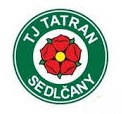 
Sedlčany, 13. 3. 2020 Výbor fotbalového oddílu TATRAN SEDLČANY